Общество с ограниченной ответственностью “1С-Медицина-Регион”  Контракт № 28/22 от 29.03.2022 г. Рабочая документация Информационная система управления ресурсами медицинских организаций Тюменской областиЭтап № 6. Реализация федеральных требований в информационной системе управления ресурсами медицинских организаций Тюменской области с учетом преемственности информации и территориальных приоритетовПОЛЬЗОВАТЕЛЬСКАЯ ИНСТРУКЦИЯСправка о состоянии на учете в диспансере «1С: Медицина. Больница»  На 4 листах  г. Тюмень2022 г.1. Основание разработки инструкцииОснованием для разработки данного документа является Контракт № 28/22 от 29.03.2022 года на выполнение работ по развитию (модернизации) государственной Информационной системы управления ресурсами медицинских организаций Тюменской области, а именно раздел Технического задания (приложение № 1 к Контракту) п.2.6.4 «Проведение опытной эксплуатации подсистем» Этапа № 6 «Реализация федеральных требований в информационной системе управления ресурсами медицинских организаций Тюменской области с учетом преемственности информации и территориальных приоритетов», в соответствии с требованиями Приложения 9 к Контракту  в части  реализации СЭМД «Справка о состоянии на учете в диспансере». 2. Пользовательская настройка системыОт пользователя никаких настроек системы не требуется.3. Пользовательская инструкция       Для формирования медицинского документа (МД) «Справка о состоянии на учете в диспансере», необходимо войти в периферийную БД с правами врача амбулатории: подсистема «Контроль исполнения» - «АРМ врача Поликлиника».В перечне записанных пациентов найти нужного, двойным щелчком по пациенту перейти во вкладку «Приемы», выбрать случай и добавить посещение (либо открыть новый случай). В открывшемся окне «Формы выбора ШМД» выбрать «Справка о состоянии на учете в диспансере», нажать «ОК» (рис. 1). 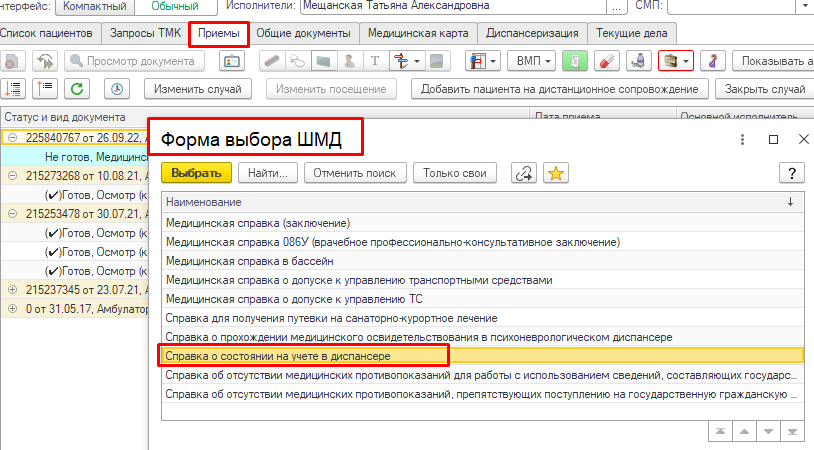 Рис. 1 – Открытие  ШМД для случая 	Если у пациента в системе не указан документ удостоверяющий личность (ДУЛ), СНИЛС, полис ОМС, то формирование документа будет невозможным. Пользователю будет выдано сообщение (рис. 3).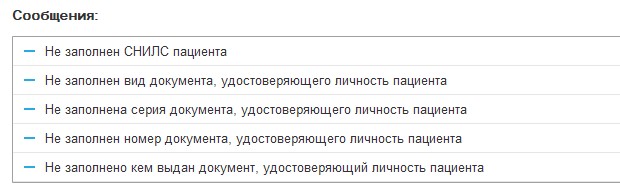 Рис. 3 – Предупреждающие сообщенияЕсли все данные пациента заполнены, то откроется форма для  создания медицинского документа (рис. 4). В ней поле «Вид диспансера» является необходимым и заполняется из справочника.  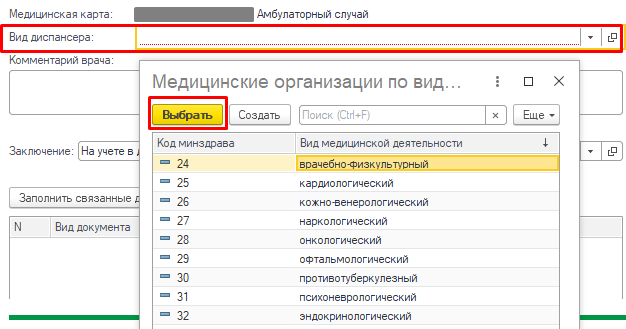 Рис. 4 – Форма создания медицинского заключения Поле «Комментарий врача» не обязательно к заполнению. Поле «Заключение» является обязательным и  пред заполнено значением «На учете в диспансере не состоит» (рис. 5). 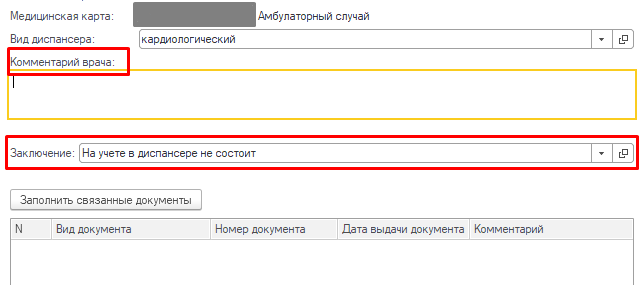 Рис. 5- Комментарий врача, Заключение.Раздел «Связанные документы» также не обязателен к заполнению (рис. 6). Галочками можно выбрать нескольких документов. Для переноса их в табличную форму, необходимо нажать кнопку «Выбрать».  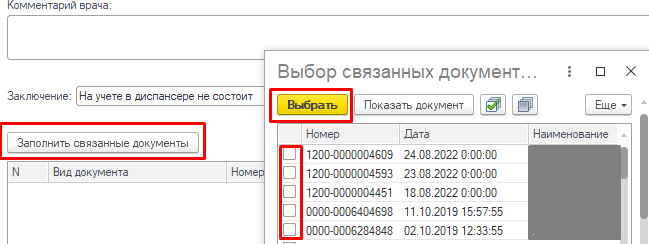 Рис. 6 – Выбор связанных документовЕсли ранее «Вид диспансера» не был выбран, то при нажатии кнопки «Документ готов», система выдаст ошибку (рис. 7).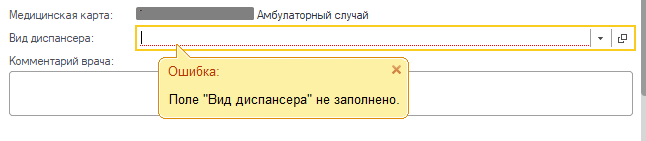 Рис. 7 – Ошибка «Необходимо указать выбрать «Вид диспансера»» 	После заполнения полей нужно нажать кнопку «Документ готов». Появится форма для подписания документа. Необходимо поставить ЭЦП, далее нажать «Записать и закрыть».	После подписания подписью МО через обработку «Массовое подписание», СЭМД на основе созданного МД автоматически отправится в РЭМД.ООО «1С-Медицина-Регион».Контракт № 28/22 от 29.03.2022 г.  на выполнение работ по развитию (модернизации) государственной Информационной системы управления ресурсами медицинских организаций Тюменской области. Этап № 6. Реализация федеральных требований в информационной системе управления ресурсами медицинских организаций Тюменской области с учетом преемственности информации и территориальных приоритетов.